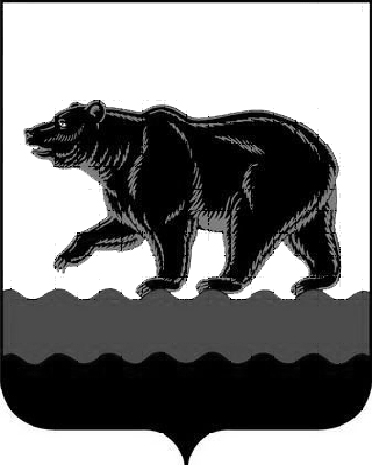 АДМИНИСТРАЦИЯ ГОРОДА НЕФТЕЮГАНСКАпостановлениеО внесении изменения в постановление администрации                               города Нефтеюганска от 23.10.2015 № 139-нп «Об утверждении порядка определения объёма и условий предоставления субсидий из бюджета города Нефтеюганска муниципальным бюджетным и автономным учреждениям города Нефтеюганска на иные цели»В соответствии с Бюджетным кодексом Российской Федерации, в целях совершенствования  порядка определения объёма и условий предоставления субсидий из бюджета города Нефтеюганска муниципальным бюджетным и автономным учреждениям  города Нефтеюганска на иные цели администрация города Нефтеюганска постановляет:1.Внести изменение в постановление администрации города Нефтеюганска от 23.10.2015 № 139-нп «Об утверждении порядка определения объёма и условий предоставления субсидий из бюджета города Нефтеюганска муниципальным бюджетным и автономным учреждениям города Нефтеюганска на иные цели» (с изменениями, внесенными постановлением администрации города от 09.03.2016 № 35-нп), а именно: в приложении к постановлению:Пункт 4 дополнить подпунктом 13 следующего содержания:«13) на компенсацию расходов по оплате стоимости проезда к месту нахождения образовательной организации и обратно работникам, совмещающим работу с получением образования соответствующего уровня впервые, а также работникам, допущенным к соисканию ученой степени кандидата наук или доктора наук в порядке, утвержденном локальным нормативным актом муниципального учреждения.».2.Директору департамента по делам администрации города С.И.Нечаевой направить постановление главе города Н.Е.Цыбулько для обнародования (опубликования) и размещении на официальном сайте органов местного самоуправления города Нефтеюганска в сети Интернет.3.Постановление вступает в силу после его официального опубликования.Исполняющий обязанности главы администрации города						         		      С.П.Сивков18.07.2016                                                                                             № 145-нпг.Нефтеюганск